KARYA TULIS ILMIAHTINGKAT KONSUMSI PROTEIN, LEMAK, KARBOHIDRAT, dan ANTIOKSIDAN PASIEN KANKER PAYUDARA SEBELUM DAN SESUDAH KEMOTERAPI  DI RUMAH SAKIT TENTARA TK II DR. SOEPRAOEN MALANGDAEYANA MEIKA ULFIE1403000093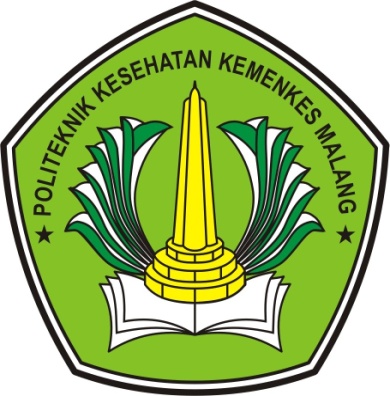 KEMENTERIAN KESEHATAN REPUBLIK INDONESIAPOLITEKNIK KESEHATAN MALANGJURUSAN GIZIPROGRAM STUDI DIPLOMA III GIZIMALANG2017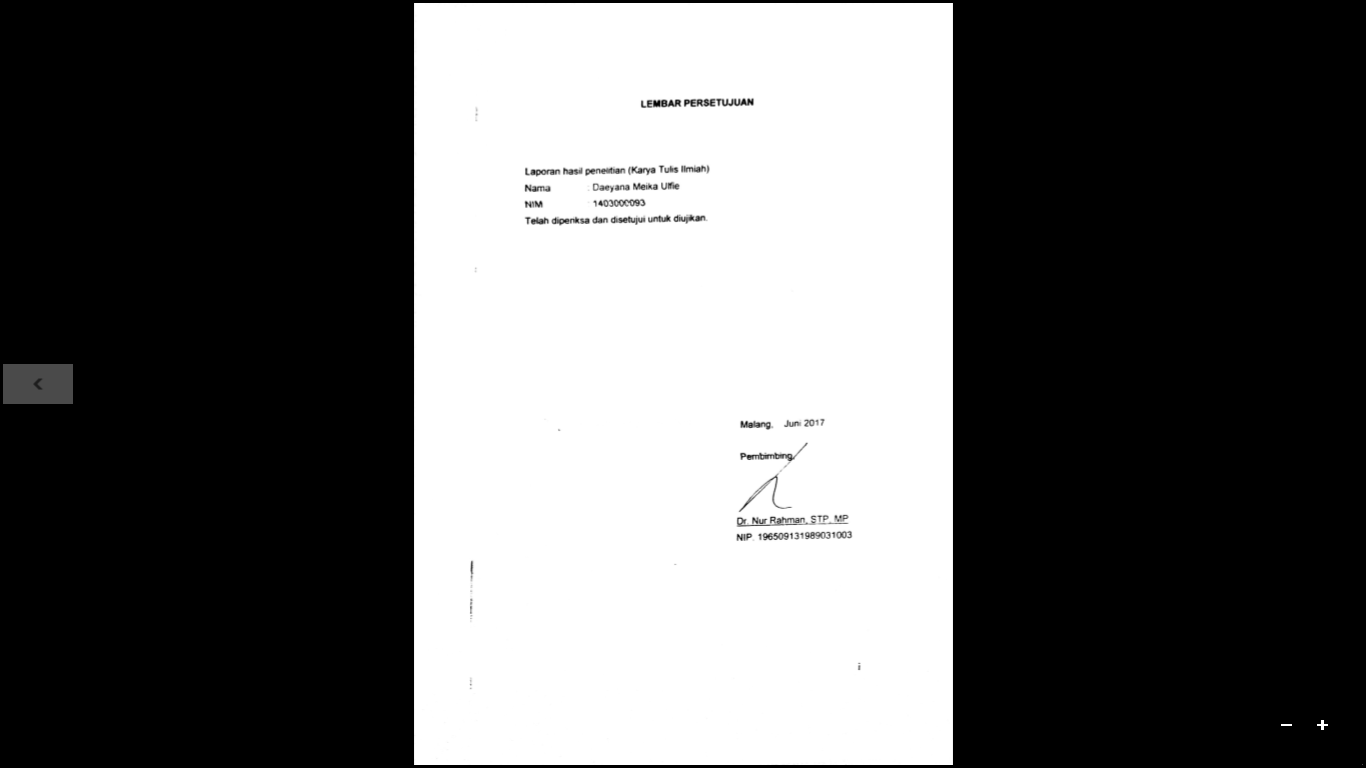 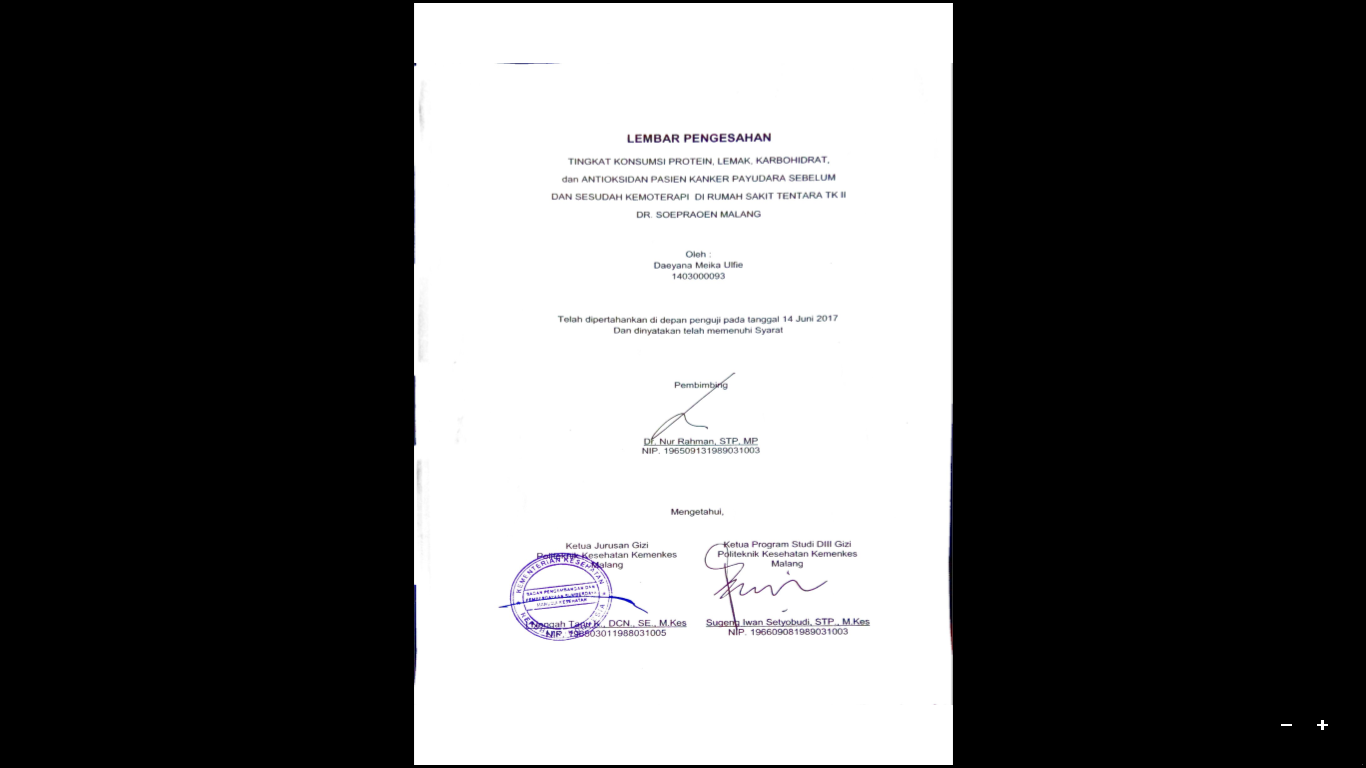 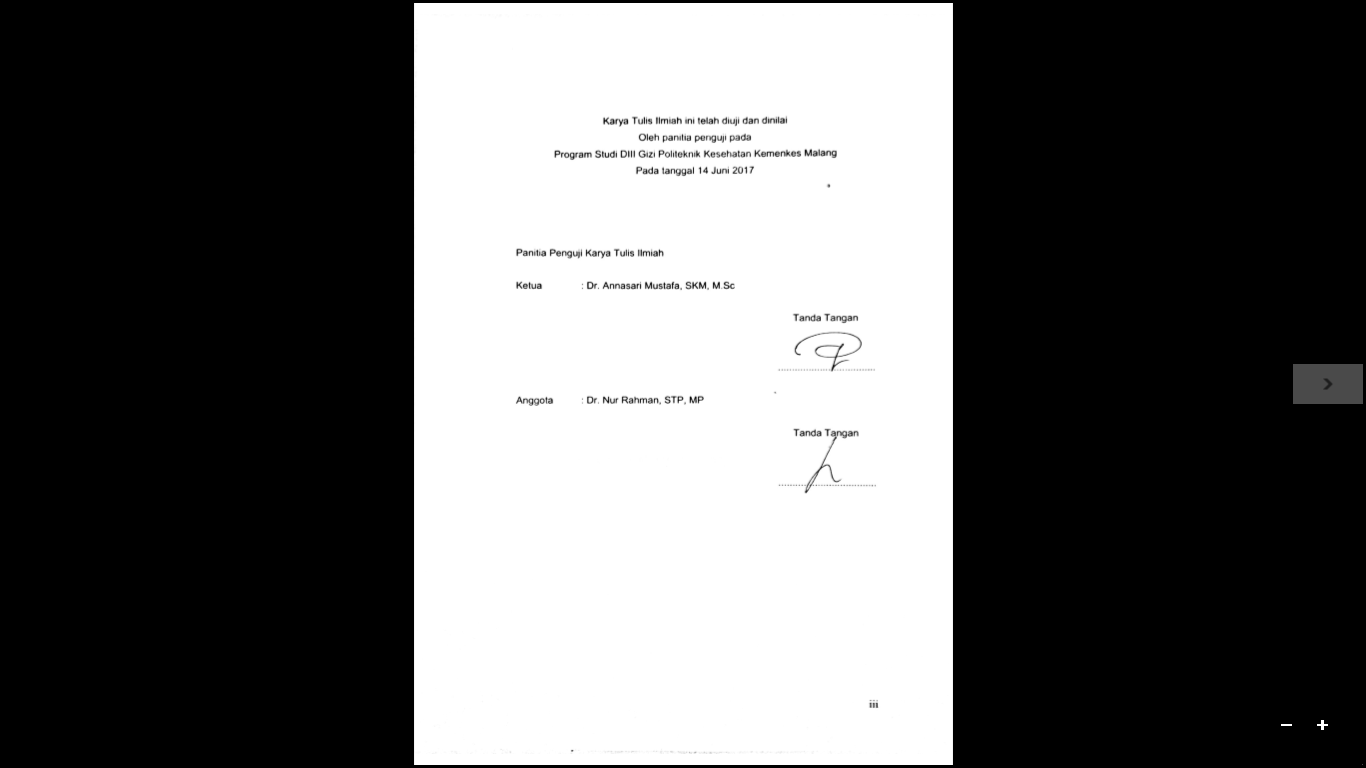 KATA PENGANTARPuji syukur penulis panjatkan kehadirat Allah SWT yang telah memberikan kesempatan dan hidayahNya sehingga dapat menyelesaikan Karya Tulis Ilmiah ini dengan judul : “Tingkat Konsumsi Protein, Lemak, Karbohidrat,dan Antioksidan Pasien Kanker Payudara Sebelum dan Sesudah Kemoterapi di Rumah Sakit Tentara Tk. II Dr. Soepraoen Malang”. Tujuan dari penulisan Karya Tulis Ilmiah ini adalah sebagai salah satu persyaratan menyelesaikan program pendidikan Diploma III Gizi. Sehubungan dengan selesainya Karya Tulis Ilmiah ini, penulis ingin mengucapkan terima kasih kepada:Budi Susatia, S.Kp, M.Kes. selaku Direktur Politeknik Kesehatan Kemenkes MalangI Nengah Tanu K. DCN. SE. M.Kes selaku Ketua Jurusan Gizi - Politeknik Kesehatan Kemenkes MalangSugeng Iwan, STP., M.Kes selaku Ketua Program Studi Diploma III Gizi, Jurusan Gizi – Politeknik Kesehatan Kemenkes MalangDr. Annasari Mustafa, SKM, M.Sc selaku Dosen PengujiDr. Nur Rahman, STP, MP selaku Dosen Pembimbing Kepala Perpustakaan Jurusan Gizi – Politeknik Kesehatan Kemenkes Malang yang telah banyak menyediakan literaturSerta semua pihak yang telah membantu dalam penulisan Karya Tulis Ilmiah iniPenulis menyadari bahwa Karya Tulis Ilmiah ini masih banyak kekurangan, oleh karena itu penulis mengharapkan saran dan kritik untuk penyempurnaan Karya Tulis Ilmiah ini.Malang,       Juni 2017Penulis DAFTAR ISILEMBAR PERSETUJUAN		iLEMBAR PENGESAHAN		iiLEMBAR IDENTITAS PANITIA PENGUJI		iiiKATA PENGANTAR		ivDAFTAR ISI		vDAFTAR TABEL		viiDAFTAR GRAFIK		viiiDAFTAR LAMPIRAN		ixABSTRAK		xBAB I PENDAHULUANLatar Belakang		1Rumusan Masalah		3Tujuan Penelitian		3Tujuan umum		3Tujuan khusus		3Manfaat Penelitian		3Manfaat bagi penulis		3Manfaat bagi Rumah Sakit		4BAB II TINJAUAN PUSTAKAKanker Payudara		5Pengertian		5Etiologi dan Faktor Risiko		5Jenis dan Klasifikasi Stadium		9Tanda dan Gejala		12Kemoterapi		13Pengertian 		13Cara Penggunaan		14Efek Samping		14Riwayat Gizi		15Terapi Diet		16Hubungan Kemoterapi dengan Tingkat Konsumsi		19BAB III KERANGKA KONSEPKerangka Konsep		20Penjelasan		21BAB IV METODE PENELITIANJenis dan Desain		22Tempat dan Waktu		22Populasi dan Subyek		22Instrumen Pengumpulan Data		23Variabel Penelitian		24Teknik Pengumpulan Data		24Teknik Pengolahan dan Analisis Data		24Etika Penelitian		26BAB V HASIL DAN PEMBAHASANGambaran Umum Tempat Penelitian		27Gambaran Umum Responden		27Riwayat Gizi Responden		30Kebutuhan Protein, Lemak, Karbohidrat, dan Antioksidan Pasien		32Tingkat Konsumsi Protein, Lemak, Karbohidrat, dan AntioksidanPasien		33BAB VI KESIMPULAN DAN SARANKesimpulan		43Saran		44	DAFTAR PUSTAKA		45LAMPIRAN			48DAFTAR TABELTabel 1	Gambaran Umum Responden		29Table 2	Riwayat Gizi Responden		31Tabel 3	Kebutuhan Protein, Lemak, Karbohidrat		33DAFTAR GRAFIKGrafik 1	Tingkat Konsumsi Protein		34Grafik 2	Tingkat Konsumsi Lemak		36Grafik 3	Tingkat Konsumsi Karbohidrat		38Grafik 4	Tingkat Konsumsi Vitamin C		40Grafik 5	Tingkat Konsumsi Vitamin E		42DAFTAR LAMPIRANLampiran 1	Surat Ijin Pengambilan Data		49Lampiran 2	Naskah Penjelasan sebelum Penelitian		50Lampiran 3	Informed Consent		51Lampiran 4	Identitas Pasien		54Lampiran 5	Food Recall		57Lampiran 6 Food Frequency		58Lampiran 7 Perhitungan Kebutuhan Pasien		60Lampiran 8 Asupan Pasien		62ABSTRAKDAEYANA MEIKA ULFIE, 2017. Tingkat Konsumsi Protein, Lemak, Karbohidrat, dan Antioksidan Pasien Kanker Payudara Sebelum dan Sesudah Kemoterapi  di Rumah Sakit Tentara Tk II dr. Soepraoen Malang. Karya Tulis Ilmiah, Program Studi Diploma III Gizi, Politeknik Kesehatan Kemenkes Malang. Pembimbing : Dr. Nur Rahman, STP, MPKanker payudara merupakan penyakit kanker dengan presentase kasus baru (setelah dikontrol umur) tertinggi, yaitu sebesar 43,3% dan presentase kematian (setelah dikontrol umur) akibat kanker payudara sebesar 12,9%. Di Rumah Sakit Tentara Tk. II dr. Soepraoen Malang prevalensi pasien baru kanker payudara sejak Agustus 2016 hingga April 2017 sebesar 82%, atau 176 kasus dari 214 pasien baru yang mengidap kanker. Tujuan dari penelitian ini adalah untuk mengetahui tingkat konsumsi protein, lemak, karbohidrat, dan antioksidan  pasien kanker payudara sebelum dan sesudah kemoterapi di Rumah Sakit Tentara Tk. II dr. Soepraoen Malang.  Penelitian ini merupakan penelitian observasional dengan rancangan case study. Data yang diambil antara lain gambaran umum responden, asupan protein, asupan lemak, asupan karbohidrat, asupan vitamin C, dan asupan vitamin E, serta tingkat konsumsi protein, tingkat konsumsi lemak, tingkat konsumsi karbohidrat, tingkat konsumsi vitamin C, dan tingkat konsumsi vitamin E. Pengambilan data yang digunakan dalam penelitian ini adalah dengan metodepurposive sampling dan jumlah responden adalah 3 orang. Hasil penelitian menunjukkan usia responden antara 50-65 tahun dengan diagnosa medis menderita kanker payudara. Responden 1 dan 3 menderita kanker payudara stadium I dan responden 2 menderita kanker payudara setadium IIb. Tingkat konsumsi protein dan karbohidrat ketiga responden sebelum menjalani kemoterapi menunjukkan hasil defisit, namun untuk tingkat konsumsi lemak ketiga responden sebelum menjalani kemoterapi menunjukkan hasil di atas AKG, dan tingkat konsumsi antioksidan ketiga responden baik sebelum, saat, dan sesudah kemoterapi menunjukkan hasil defisit dan semakin turun setelah menjalani kemoterapi. Tingkat konsumsi responden 2 dan 3 mengalami penurunan saat kemoterapi sampai hari ke-3 dan meningkat pada hari ke-4, dan untuk responden 1 mengalami penurunan hingga akhir pengamatan. Penurunan tingkat konsumsi ketiga responden karena efek mual dan muntah sehingga terjadi penurunan nafsu makan. Rekomendasi dari penelitian ini adalah pasien kanker perlu mendapat asupan antioksidan lebih banyak di samping harus meningkatkan asupan protein dan karbohidrat pada makanan sehari-hari. Kata Kunci	: kanker payudara, kemoterapi, tingkat konsumsi protein, tingkat konsumsi lemak, tingkat konsumsi karbohidrat, tingkat konsumsi antioksidan.